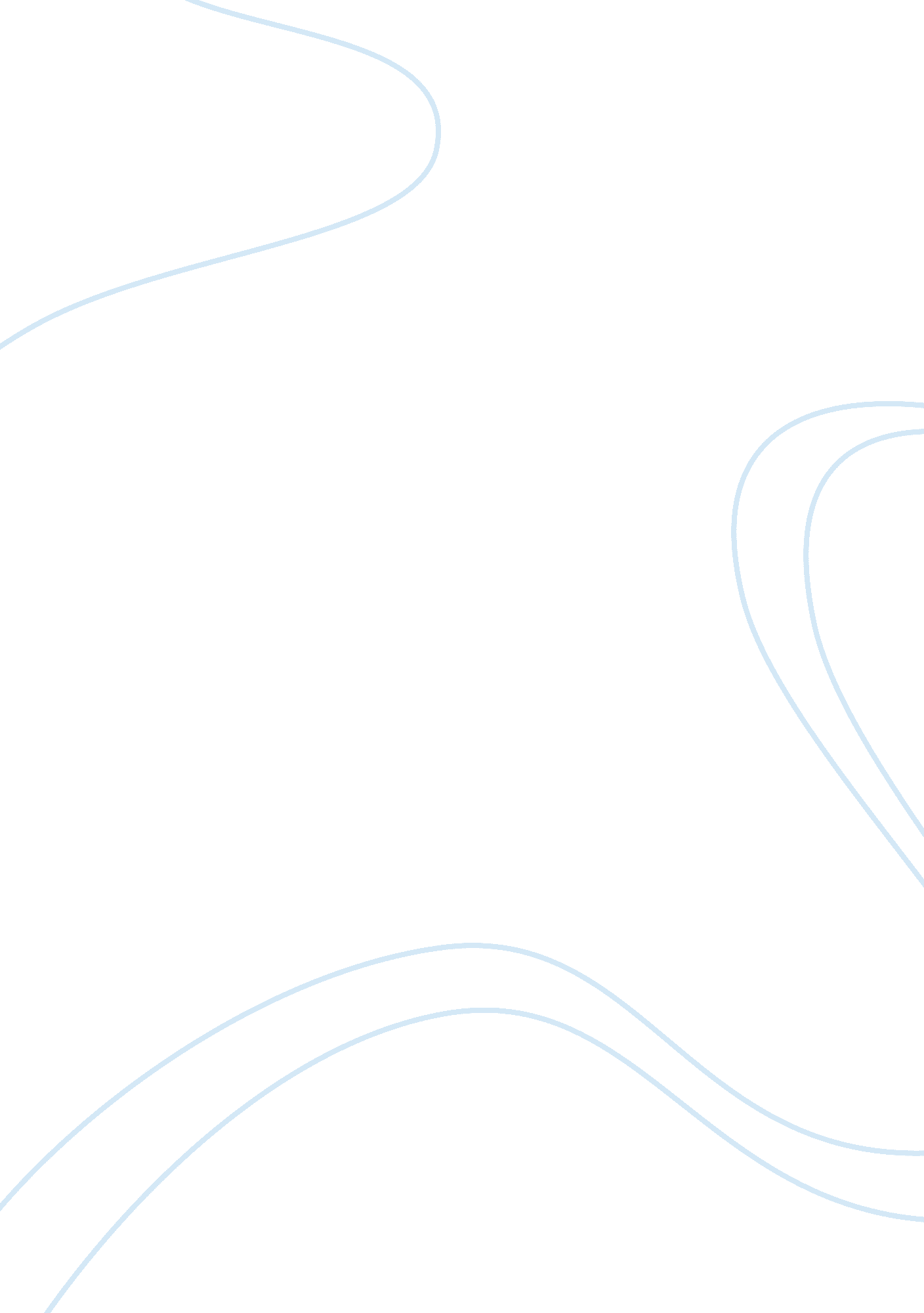 Good example of essay on ethical issues and pacifismSociety, Terrorism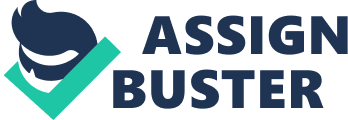 Philosophy Ethical issues 
- The ethical justification of terrorism is consequentialism and utilitarian philosophy. 
- However, there have been minimal results gained from terrorism. 
- The way the government is dealing with terrorism is questionable and scholars wonder whether the increase in safety provided is worth the reduced privacy. 
- The Geneva conventions released principles that encouraged nations to protect civilian lives from the worst effects of war. 
- Nevertheless, if an attack is made on other civilians instead of military, the offenders may be convicted of war crimes by the international court. Pacifism - Pacifism questions the use of force even by the military. 
- Although some pacifists support the use of force for self-defense, they argue that lethal means are often too justified to defend others or a country. 
- Pacifism also recognizes the consequentialist form of reasoning such that violence can only beget violence. 
- However, the leaders of a nation need to realize that they have the responsibility to protect the citizens. 
- Overall, if pacifists respect life as much as they do, they should also be willing to use force to defend it even more. 
The activity of the United States military in Iraq and Afghanistan has raised many questions regarding the ethical position of the government as well as the terrorists who have invaded our communities. While the terrorists are arguably causing harm and pain in the society, the writer wants to establish the ethical justifications of their actions. They argue that the end justify the means. However, their activities in the United States as well as other countries have only led to more troops going to their countries. In addition, the power and position of the U. S government has in fact strengthened instead of reduced. However, the government also needs to determine if the increase of safety created by the U. S. A. Patriotic act is worth the reduction of privacy. 